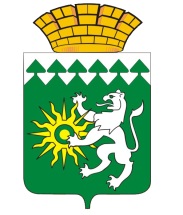 АРХИВНЫЙ ОТДЕЛ АДМИНИСТРАЦИИБЕРЕЗОВСКОГО ГОРОДСКОГО ОКРУГАКОНТАКТЫАДРЕС:Свердловская область, г. Березовский,ул. Ленина, 73ТЕЛЕФОН/ФАКС:8(34369) 4-86-84Электронная почта:archivberezovsk1@rambler.ru WEB-СТРАНИЦА:http://березовский.рф/structura/3819/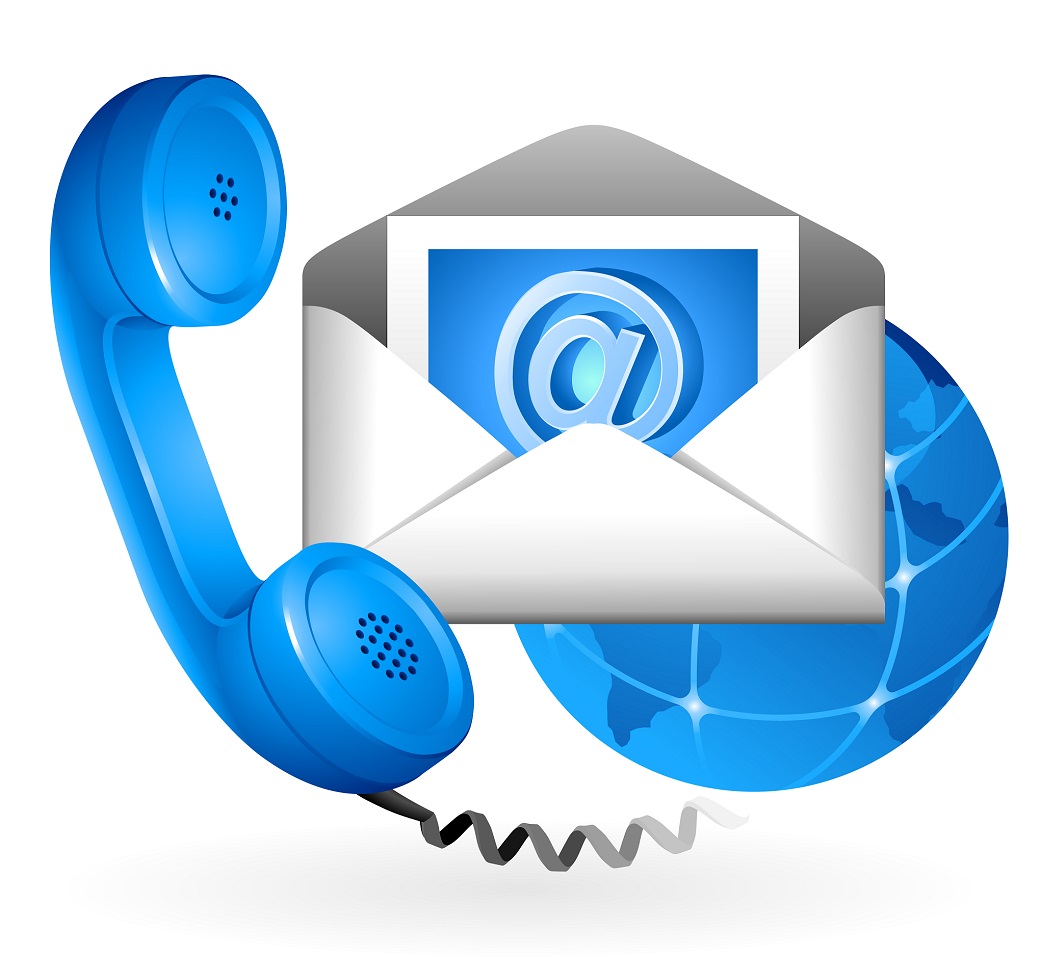  ВАМ НЕОБХОДИМО ПОЛУЧИТЬ АРХИВНУЮ ИНФОРМАЦИЮ?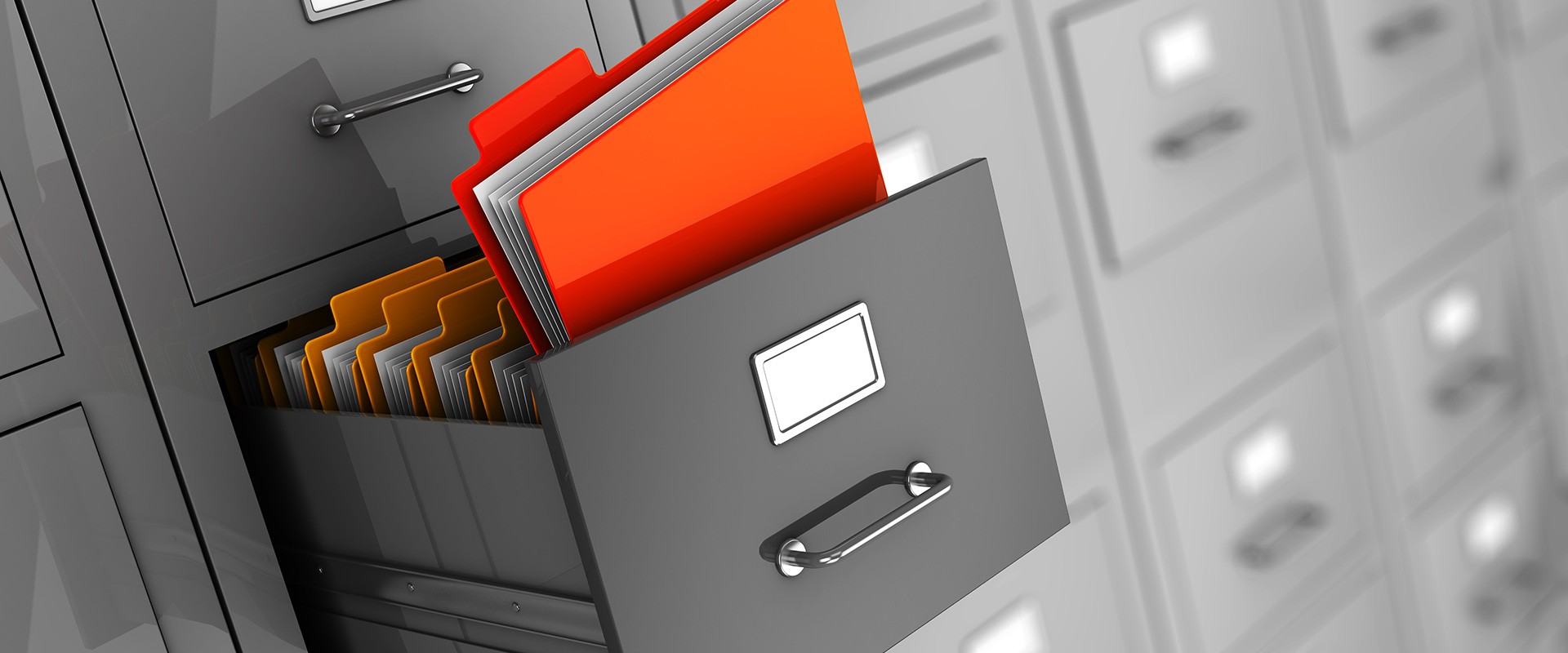 ВАМ НУЖНА АРХИВНАЯ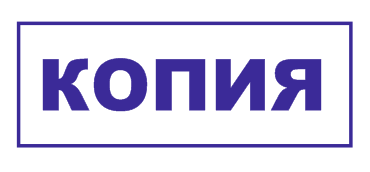 ???МУНИЦИПАЛЬНАЯ УСЛУГА«Информационное обеспечение граждан, организаций и общественных объединений на основе документов Архивного фонда Российской Федерации и других архивных документов»предоставляетсяАРХИВНЫМ ОТДЕЛОМАДМИНИСТРАЦИИ БЕРЕЗОВСКОГО ГОРОДСКОГО ОКРУГАГДЕ МОЖНО ПОЛУЧИТЬ УСЛУГУ?В АРХИВНОМ ОТДЕЛЕАДМИНИСТРАЦИИ БЕРЕЗОВСКОГО ГОРОДСКОГО ОКРУГАВ МФЦ «МОИ ДОКУМЕНТЫ»по адресам:623704, Свердловская область, город Березовский, ул. Героев Труда, 23Режим работы отдела: понедельник, среда, четверг, пятница с 08.00 до 18.00;вторник с 08.00 до 20.00; суббота с 08.00 до 17.00; без перерывов, воскресенье – выходной.В Отделе действует предварительная запись на сайте МФЦ: www.mfc66.ru, в офисе отдела МФЦ.Создан электронный сервис Skype-консультирование (Operator-mfc66).Длительность консультации 5 – 15 мин.623700, Свердловская область, город Березовский, ул. Мира, 1Режим работы отдела: вторник, среда, пятница, суббота с 08.00 до 17.00,четверг с 11.00 до 20.00, без перерыва,воскресенье, понедельник – выходной.623720, Свердловская обл., г. Березовский, п. Монетный, ул. Свободы, 1б.Режим работы отдела: среда с 10.00 до 13.00Официальный сайт ГБУ СО «Многофункциональный центр» -  www: mfc66.ruЧТО НУЖНО ДЛЯ ПОЛУЧЕНИЯ УСЛУГИ?ЗАПРОС ЗАЯВИТЕЛЯВ запросе должны быть указаны:Наименование юридического лица (бланк организации); для граждан - фамилия, имя и отчество;Паспортные данные заявителя; Почтовый и/или электронный адрес заявителя, контактный телефон; Интересующие заявителя вопрос, факт, сведения и хронологические данные запрашиваемой информации;Способ получения информации; Личная подпись должностного лица; для граждан – личная подпись; Для обращений, поступивших по электронной почте – электронная цифровая подпись; Дата обращения.форма запроса находится http://березовский.рф/structura/3819/К запросу должно быть представлено: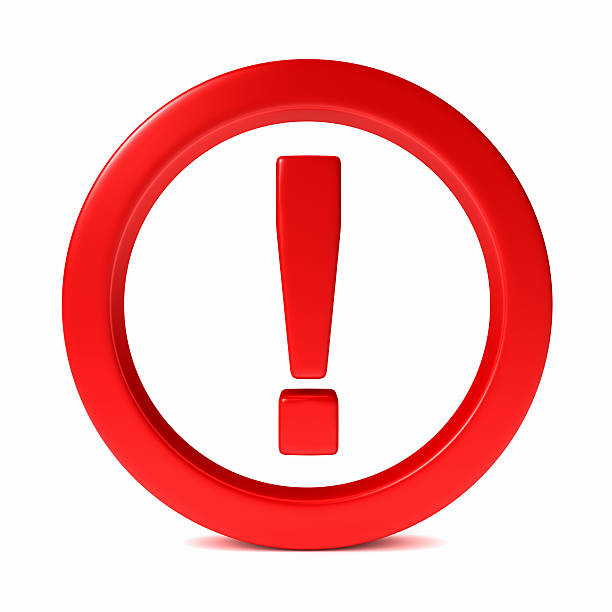 Документ, удостоверяющий личность заявителя,Документ, удостоверяющий полномочия представителя заявителя – нотариально удостоверенная доверенность,Правоустанавливающие документы для получения архивных справок, копий, выписок.СРОК предоставления муниципальной услуги – 30 дней со дня регистрации запросаУСЛУГА ПРЕДОСТАВЛЯЕТСЯ БЕСПЛАТНОПОДАТЬ ЗАЯВЛЕНИЕИ ДОКУМЕНТЫ НА ПОЛУЧЕНИЕ                                  МУНИЦИПАЛЬНОЙ УСЛУГИ ВЫ МОЖЕТЕ: - В  АРХИВНЫЙ ОТДЕЛАДМИНИСТРАЦИИ БГО:*При личном посещении, (г. Березовский, ул. Ленина, 73)Режим приема граждан:Понедельник с 14.00 до 17.00, Среда с 09.00 до 17.00 (обед с 13.00 до 14.00)       *Письмомпо адресу:623700, Свердловская область, г. Березовский, ул. Ленина, 73 *Через электронную почту(archivberezovsk1@rambler.ru)- В ОТДЕЛ ГБУ СО "МНОГОФУНКЦИОНАЛЬНЫЙ ЦЕНТР" в г. БЕРЕЗОВСКОМ(г. Березовский, ул. Героев Труда, 23,Мира, 1;п. Монетный, ул. Свободы, 1б)- ЧЕРЕЗ  ПОРТАЛ  ГОСУСЛУГ(www:gosuslugi.ru) ПРОЦЕСС ПРЕДОСТАВЛЕНИЯ МУНИЦИПАЛЬНОЙ УСЛУГИ ВКЛЮЧАЕТ В СЕБЯ СЛЕДУЮЩИЕ АДМИНИСТРАТИВНЫЕ ПРОЦЕДУРЫ: Прием заявителей; Консультирование о получении муниципальной услуги, в том числе о наличии документов, необходимых  заявителю; Регистрация обращений (запросов) заявителей, их рассмотрение  заведующим  архивным отделом; Анализ тематики обращений (запросов) заявителей; Направление обращений (запросов) на исполнение. При необходимости, направление обращений(запросов) заявителей на исполнение ворганизацию, где хранятся необходимыеархивные документы, для ответа в адрес заявителя;       Подготовка, оформление и направление ответов заявителям;      Выдача заявителю результата исполнения обращения (запроса).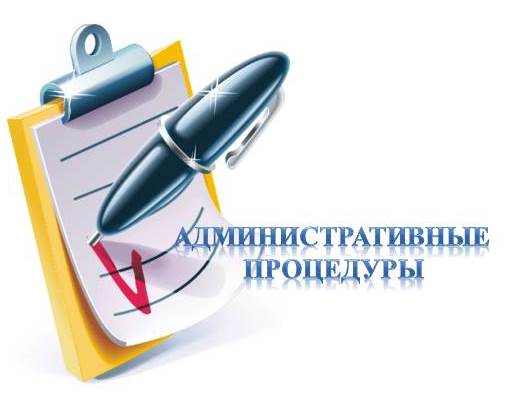 Выдаются архивные справки, выписки, копии документов предприятий и организация, действовавших и действующих на территории города Березовского.Перечень предприятий и организаций, передавших документы на хранение в архивный отдел, размещен на странице архивного отдела на сайте Администрации Березовского ГО:  http://березовский.рф/structura/3819/ПРОЦЕСС ПРЕДОСТАВЛЕНИЯ МУНИЦИПАЛЬНОЙ УСЛУГИ ВКЛЮЧАЕТ В СЕБЯ СЛЕДУЮЩИЕ АДМИНИСТРАТИВНЫЕ ПРОЦЕДУРЫ: Прием заявителей; Консультирование о получении муниципальной услуги, в том числе о наличии документов, необходимых  заявителю; Регистрация обращений (запросов) заявителей, их рассмотрение  заведующим  архивным отделом; Анализ тематики обращений (запросов) заявителей; Направление обращений (запросов) на исполнение. При необходимости, направление обращений(запросов) заявителей на исполнение ворганизацию, где хранятся необходимыеархивные документы, для ответа в адрес заявителя;       Подготовка, оформление и направление ответов заявителям;      Выдача заявителю результата исполнения обращения (запроса).Выдаются архивные справки, выписки, копии документов предприятий и организация, действовавших и действующих на территории города Березовского.Перечень предприятий и организаций, передавших документы на хранение в архивный отдел, размещен на странице архивного отдела на сайте Администрации Березовского ГО:  http://березовский.рф/structura/3819/